MPTL’20 Proceedings:Template and Author InstructionsLars-Jochen Thoms1, John Doe2 and Raimund Girwidz11LMU Munich, Germany, 2ACME University, USAAbstractThe total length of the abstract must not exceed 1000 characters including white spaces.This is just a blind text to illustrate the possible length of your abstract. This is just a blind text to illustrate the possible length of your abstract. This is just a blind text to illustrate the possible length of your abstract. This is just a blind text to illustrate the possible length of your abstract. This is just a blind text to illustrate the possible length of your abstract. This is just a blind text to illustrate the possible length of your abstract. This is just a blind text to illustrate the possible length of your abstract. This is just a blind text to illustrate the possible length of your abstract. This is just a blind text to illustrate the possible length of your abstract. This is just a blind text to illustrate the possible length of your abstract. This is just a blind text to illustrate the possible length of your abstract. This is just a blind text.InstructionsIn this document you will find author instructions for your contribution to the MPTL’20 Proceedings. Please use this document as a template to typeset your paper. Please do not put too much effort into formatting the text as the paper may be typeset professionally after the review process.FormatIn this section you will find information on the format of the text. Your contribution should contain 6-8 pages and must not exceed eight pages.Page Layout and MarginsThe page size of your paper should be set to ISO A4 (21.0 cm x 29.7 cm).The text must be contained in a box with 2.65 cm margins on the top and on the bottom and with 2.92 cm margins on the left and on the right side.Font SizesAll text is typeset in Cambria 11 Pt. except the authors and affiliations and the list of references. You may set single words or parts in italic to emphasize these.Authors and AffiliationThe authors and affiliations are typeset in Calibri 11 Pt. italic. Please name the authors by forename and surname. Put a high set number behind the author’s name and before the author’s affiliation to link both. Insert an and in before the last author. Every institution is named only once. Please name only the university/company and the country and not the faculty/institute/chair.List of ReferencesThe list of references is written in APA style (American Psychological Association, 2013) and typeset in Cambria 9.5 Pt.CitationsCitations must follow the APA style (American Psychological Association, 2013).HeadingsThe title and the headings should be capitalized in APA style – Every word with more then three letters, every noun, every verb and every other important word should be capitalized.Available Levels for HeadingsThere are up to five levels of Headings available. The first three levels are numbered 1., 1.1, 1.1.1, the fourth and fifth levels are unnumbered. Levels one to four are typeset bold. Level five is typeset italic.Heading Level 1Heading Level 2Heading Level 3Heading Level 4Heading Level 5Figures and TablesFigures and tables must be numbered sequentially in the text. Please provide sense-making captions for all figures and tables in a way that the figures and tables can be understood without reading the text (e.g., fig. 1). Use references in the text to refer to figures and tables. Please do not refer to the following figure or the table below.Fig. 1. Banner made for the 20th International Conference on Multimedia in Physics Teaching and Learning.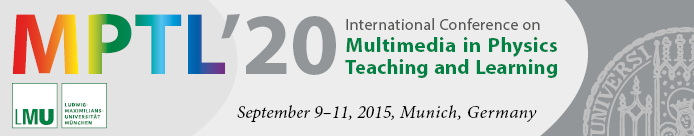 Insert tables in the same manner and do not put too much effort in the tables’ style, as it may be typeset after the review process (tab. 1).Tab. 1. Number of conference attendees separated by country and separated for researchers and PhD students.ReferencesAmerican Psychological Association (2013). Publication manual of the American Psychological Association (6. ed., 7. print). Washington, DC: American Psychological Association.Esquembre, Francisco (2015). EjsS (Version 5.2) [Computer Software]. Retrieved from http://www.um.es/fem/EjsWiki/Download/Download?action=downloadman&upname=EjsS_5.2_150909.zipHestenes, D., Wells, M., & Swackhamer, G. (1992). Force concept inventory. The Physics Teacher, 30(3), 141–158.GermanyforeignTOTALResearchers156580PhD students141933TOTAL2984113